Threshold of Needs Windscreen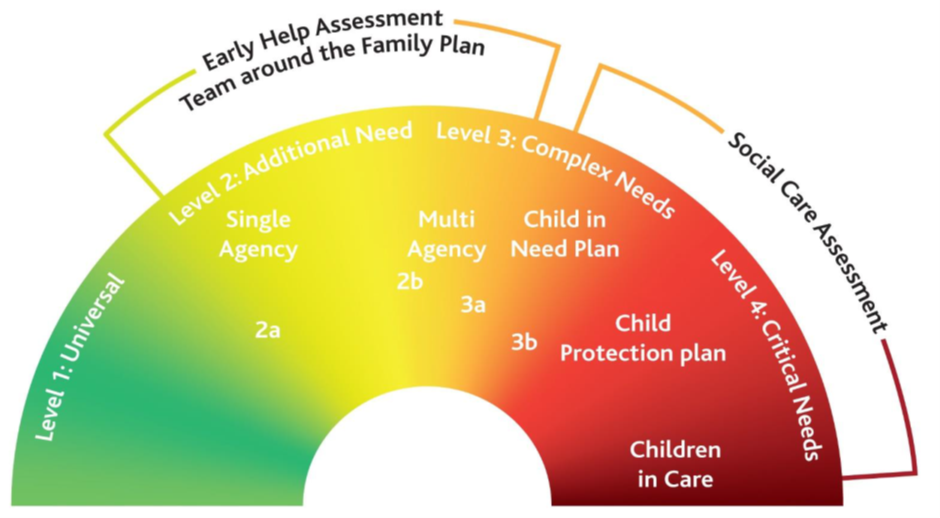 